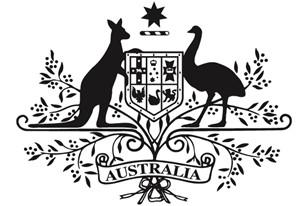 Senator the Hon Malarndirri McCarthy Assistant Minister for Indigenous Australians Assistant Minister for Indigenous Health Senator for Northern TerritoryMS24-000238Senator the Hon Sue Lines President of the Senate Parliament House CANBERRA ACT 2600Dear Senator LinesI refer to the Order of the Senate (15) agreed on 24 June 2008 (and amended on 12 May 2009) relating to departmental and agency appointments and vacancies.Please find attached a list for tabling for the period 23 January 2024 to 7 May 2024 for the National Indigenous Australians Agency and the Indigenous Portfolio Bodies.Yours sincerely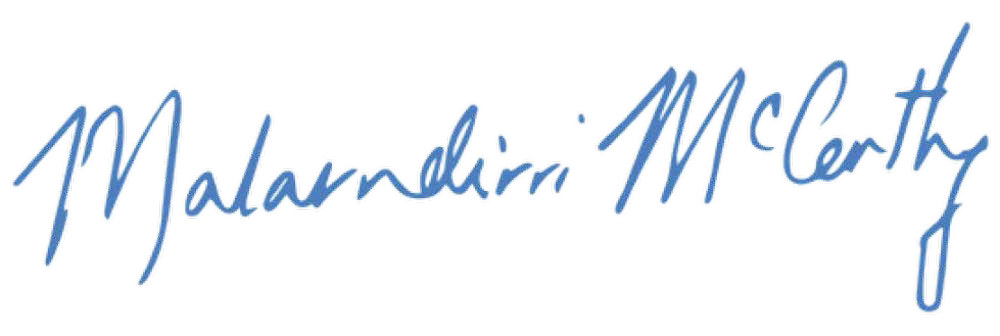 Senator the Hon Malarndirri McCarthy Assistant Minister for Indigenous Australians Assistant Minister for Indigenous Health Senator for the Northern Territory21 /05/ 2024Encl (1) Response to Senate Order 15Parliament House, Canberra ACT 2600AppointmentsVacanciesAppointmentsVacanciesCommonwealth bodyType text herePosition typeFirst nameLast nameInitial start dateNumber of terms servedTerm startTerm endRemunerationPlace of permanent residenceFirst Nations Reference Group (RJED)MemberKateRussell07/03/2024007/03/202407/03/2026$823 per diemNSWFirst Nations Reference Group (RJED)MemberTrephinaBradley22/03/2024022/03/202407/03/2026$823 per diemNTFirst Nations Reference Group (RJED)Co-ChairJosephineDouglas07/03/2024007/03/202407/03/2026$823 per diemNTFirst Nations Reference Group (RJED)MemberScottWilson07/03/2024007/03/202407/03/2026$823 per diemSAFirst Nations Reference Group (RJED)Co-ChairMatthewClarke07/03/2024007/03/202407/03/2026$823 per diemNSWFirst Nations Reference Group (RJED)MemberValerieCooms07/03/2024007/03/202407/03/2026$823 per diemQLDFirst Nations Reference Group (RJED)MemberLaraWatson07/03/2024007/03/202407/03/2026$823 per diemQLDCommonwealth bodyPosition typeFirst nameLast nameInitial start dateNumber of terms servedTerm startTerm endRemunerationPlace of permanent residenceFirst Nations Reference Group (RJED)MemberFionaJose07/03/2024007/03/202407/03/2026$823 per diemQLDFirst Nations Reference Group (RJED)MemberWayneMiller07/03/2024007/03/202407/03/2026$823 per diemSAFirst Nations Reference Group (RJED)MemberIrisBilly07/03/2024007/03/202407/03/2026$823 per diemQLDFirst Nations Reference Group (RJED)MemberPrestonThomas07/03/2024007/03/202407/03/2026$823 per diemWAFirst Nations Reference Group (RJED)MemberAngelinaDunnett07.03.2024007/03/202407/03/2026$823 per diemNTFirst Nations Reference Group (RJED)MemberRickCallaghan07.03.2024007/03/202407/03/2026$823 per diemSAFirst Nations Reference Group (RJED)MemberRaymondChristophers07.03.2024007/03/202407/03/2026$823 per diemWACommonwealth bodyPosition typeFirst nameLast nameInitial start dateNumber of terms servedTerm startTerm endRemunerationPlace of permanent residenceFirst Nations Reference Group (RJED)MemberRheaWaia22/03/2024022/03/202407/03/2026$823 per diemQLDFirst Nations Reference Group (RJED)MemberTremaneBaxter- Edwards22/03/2024022/03/202407/03/2026$823 per diemWACommonwealth bodyVacant: ChairpersonVacant:Deputy ChairpersonVacant: Director /Non-Executive DirectorVacant:CEO / Executive Director / Managing DirectorVacant: OtherTerritories Stolen Generation Redress Scheme (TSGRS) External Advisory Board (EAB)1Aboriginal Leadership Group for the Central Australia Plan2Commonwealth bodyPosition typeFirst nameLast nameInitial start dateNumber of terms servedTerm startTerm endRemunerationPlace of permanent residenceOutback Stores Pty LtdDeputy ChairpersonGrahamCook16/09/201531/03/202431/05/2024$41,480 per annumNSWOutback Stores Pty LtdDirectorBess NungarrayiPrice30/11/201721/03/202431/05/2024$41,480 per annumNTOutback Stores Pty LtdDirectorLesleyNelson1/03/202111/03/202431/05/2024$41,480 per annumWACommonwealth bodyVacant: ChairpersonVacant:Deputy ChairpersonVacant: Director /Non-Executive DirectorVacant:CEO / Executive Director / Managing DirectorVacant: OtherAboriginal Hostels Limited1 – no intention to fillIndigenous Business Australia12Outback Stores Pty Ltd1